ОТЧЁТ О ВЫПОЛНЕНИИМУНИЦИПАЛЬНОГО ЗАДАНИЯ № 1на 2018 год и плановый период 2019 и 2020 годовот «09» января 2019г.Наименование  муниципального учреждения                                                                                                                                                                                   Коды       (обособленного подразделения) Муниципальное учреждение дополнительного образования «Станция юных техников Белгородского района Белгородской области»                                                                                                                                                                                                        Форма по_____________________________________________________________________________________________________________________________      ОКУД  0506001_____________________________________________________________________________________________________________________________       Дата   09.01.2019г.     _____________________________________________________________________________________________________________________________        Виды   деятельности  муниципального  учреждения (обособленного подразделения)                                                                                                                   по сводному                                                                                                                                                                                                                                                                   реестру Образование дополнительное детей и взрослых                                              ______________________________________________________________        По ОКВЭД  85.41Вид муниципального учрежденияОрганизация дополнительного образовательная ________________________________________________________________________________________   (указывается вид муниципального учреждения из базового (отраслевого) перечня)Часть 1. Сведения об оказываемых муниципальных услугах(2)Раздел 11. Наименование муниципальной услуги реализация дополнительных общеразвивающих программ                                                             Уникальный номер ________________________________________________________________________________________________________________                по базовому  11.Г42.0. 2. Категории  потребителей государственной услуги физические лица                                                                                                                       (отраслевому) перечню 3. Показатели,  характеризующие  объем  и (или) качество муниципальной услуги:3.1. Показатели, характеризующие качество муниципальной услуги  (3):3.2. Показатели, характеризующие объем муниципальной услуги:Часть 2. Сведения о выполняемых работах (4)Раздел _____1. Наименование работы ____________________________________________________________________________________      Уникальный номер __________________________________________________________________________________________________________           по базовому   _______2. Категории потребителей работы ____________________________________________________________________________     (отраслевому) перечню __________________________________________________________________________________________________________                       3. Показатели, характеризующие объем и (или) качество работы:3.1. Показатели, характеризующие качество работы (5):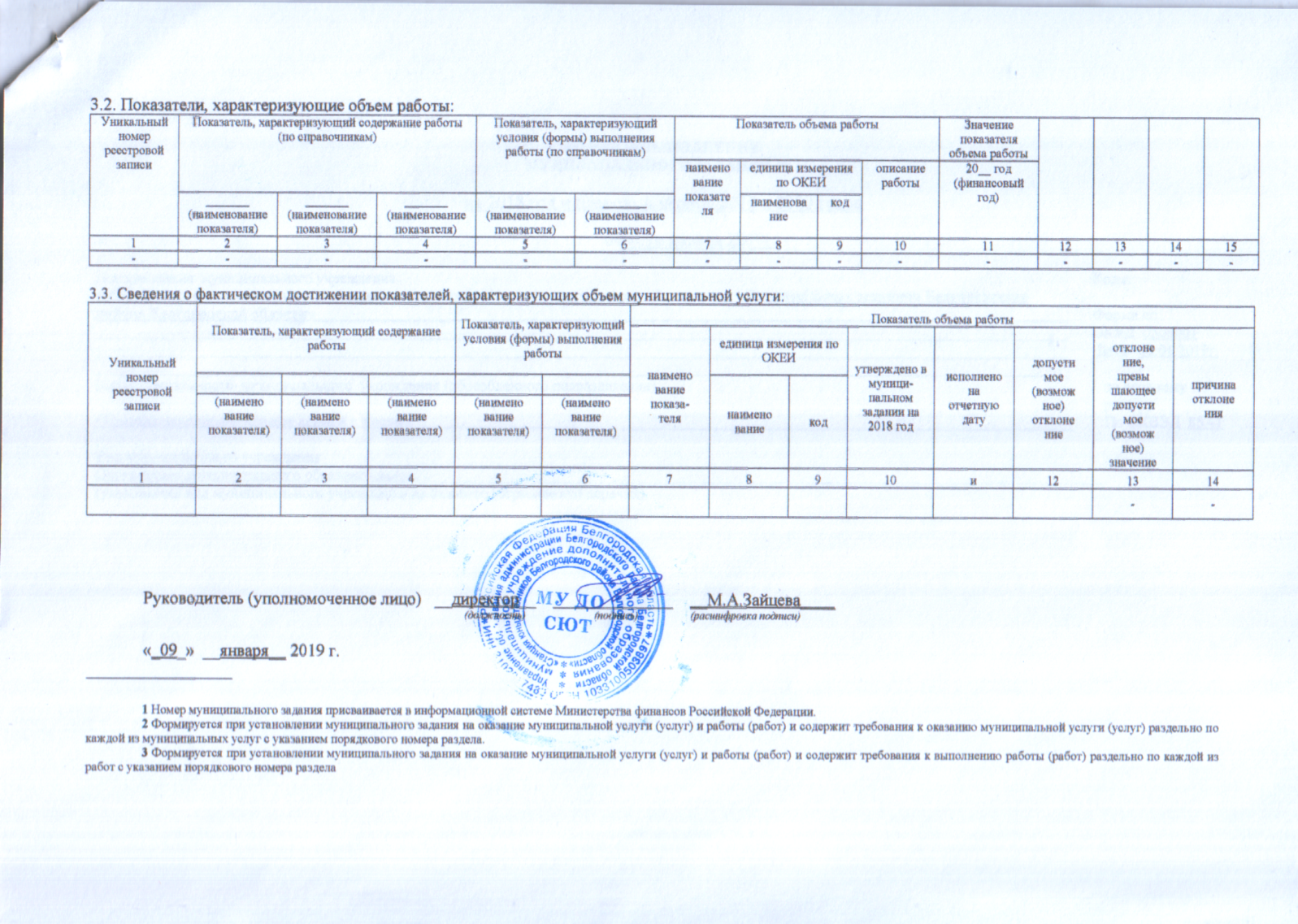 Уникальный номер реестровой записиПоказатель, характеризующий содержание муниципальной услугиПоказатель, характеризующий содержание муниципальной услугиПоказатель, характеризующий содержание муниципальной услугиПоказатель, характеризующий условия (формы) оказания муниципальной услугиПоказатель, характеризующий условия (формы) оказания муниципальной услугиПоказатель качества муниципальной услугиПоказатель качества муниципальной услугиПоказатель качества муниципальной услугиПоказатель качества муниципальной услугиПоказатель качества муниципальной услугиПоказатель качества муниципальной услугиПоказатель качества муниципальной услугиПоказатель качества муниципальной услугиУникальный номер реестровой записиПоказатель, характеризующий содержание муниципальной услугиПоказатель, характеризующий содержание муниципальной услугиПоказатель, характеризующий содержание муниципальной услугиПоказатель, характеризующий условия (формы) оказания муниципальной услугиПоказатель, характеризующий условия (формы) оказания муниципальной услугинаименование показателяединица измерения по ОКЕИединица измерения по ОКЕИутвержденов муниципа-льном задании на годисполнено на отчетную датудопустимое (возможное) отклонениеотклонение, превышающее допустимое (возможное) значениепричина отклоненияУникальный номер реестровой записиСодержание 1Содержание 2Содержание 3Справочник форм (условий) оказания услуги Справочник периодов пребыванияНаиме-нованиекодутвержденов муниципа-льном задании на годисполнено на отчетную датудопустимое (возможное) отклонениеотклонение, превышающее допустимое (возможное) значениепричина отклонения123456789101112131411Г42001000300601008100Не указаноНе указаноСоциально-педагогическаяочная-Доля обучающихся освоивших дополнительную общеразвивающую программупроцент744100%100%10%--11Г42001000300601008100Не указаноНе указаноСоциально-педагогическаяочная-Укомплектованность учреждения педагогическими кадрами процент74490%100%10%--11Г42001000300601008100Не указаноНе указаноСоциально-педагогическаяочная-Доля педагогических работников, имеющих высшую и первую квалификационную категориипроцент74480%100%10%--11Г42001000300601008100Не указаноНе указаноСоциально-педагогическаяочная-Состояние учебно-материальной базы, техническое оснащение учреждения (оборудование, приборы, аппаратура и т.п.)процент74480%90%10%--11Г42001000300601008100Не указаноНе указаноСоциально-педагогическаяочная-Доля педагогических работников учреждения прошедших обучение по дополнительным программам повышения квалификации (1 раз в 3 года)процент744100%100%10%--11Г42001000300601008100Не указаноНе указаноСоциально-педагогическаяочная-Удовлетворенность родителей (законных представителей) предоставляемой услугойпроцент74490%100%10%--11Г42001000300101003100Не указаноНе указаноТехническаяочная-Доля обучающихся освоивших дополнительную общеразвивающую программупроцент744100%100%10%--ТехническаяУкомплектованность учреждения педагогическими кадрами процент74490%89%10%--ТехническаяДоля педагогических работников, имеющих высшую и первую квалификационную категориипроцент74480%71,4%10%--ТехническаяСостояние учебно-материальной базы, техническое оснащение учреждения (оборудование, приборы, аппаратура и т.п.)процент74480%80%10%--ТехническаяДоля педагогических работников учреждения прошедших обучение по дополнительным программам повышения квалификации (1 раз в 3 года)процент744100%100%10%--ТехническаяУдовлетворенность родителей (законных представителей) предоставляемой услугойпроцент74490%97%10%--11Г42001000300401000100Не указаноНе указаноХудожественнаяочная-Доля обучающихся освоивших дополнительную общеразвивающую программупроцент744100%100%10%--Укомплектованность учреждения педагогическими кадрами процент74490%100%10%--Доля педагогических работников, имеющих высшую и первую квалификационную категориипроцент74480%100%10%--Состояние учебно-материальной базы, техническое оснащение учреждения (оборудование, приборы, аппаратура и т.п.)про-цент74480%90%10%--Доля педагогических работников учреждения прошедших обучение по дополнительным программам повышения квалификации (1 раз в 3 года)про-цент744100%100%10%--Удовлетворенность родителей (законных представителей) предоставляемой услугойпро-цент74490%100%10%--Уникальный номер реестровой записиПоказатель, характеризующий содержание государственной услугиПоказатель, характеризующий содержание государственной услугиПоказатель, характеризующий содержание государственной услугиПоказатель, характеризующий условия (формы) оказания государственной услугиПоказатель, характеризующий условия (формы) оказания государственной услугиПоказатель объема государственной услугиПоказатель объема государственной услугиПоказатель объема государственной услугиЗначение показателя объема государственной услугиЗначение показателя объема государственной услугиЗначение показателя объема государственной услугиСреднегодовой размер платы (цена, тариф), рублейИсполнено на отчетную датуДопустимое (возможное) отклонениеОтклонение, превышающее допустимое (возможное) значениеПричина отклоненияУникальный номер реестровой записиПоказатель, характеризующий содержание государственной услугиПоказатель, характеризующий содержание государственной услугиПоказатель, характеризующий содержание государственной услугиПоказатель, характеризующий условия (формы) оказания государственной услугиПоказатель, характеризующий условия (формы) оказания государственной услугиНаименова-ние показателяединица измерения по ОКЕИединица измерения по ОКЕИ2018 год2019 год2020 год2018-2020 годыИсполнено на отчетную датуДопустимое (возможное) отклонениеОтклонение, превышающее допустимое (возможное) значениеПричина отклоненияУникальный номер реестровой записиСодержание 1Содержание 2Содержание 3Справоч-ник форм (условий) оказания услугиСправочник периодов пребыванияНаименова-ние показателянаименованиекод2018 год2019 год2020 год2018-2020 годыИсполнено на отчетную датуДопустимое (возможное) отклонениеОтклонение, превышающее допустимое (возможное) значениеПричина отклонения123456789101112131415161711Г42001000300601008100Не указаноНе указаноСоциально-педагогическаяочная-ЧислообучающихсяЧеловек79295100100бесплатно5910%-28%уменьшился выбор детей на новый уч. год по заявлению родителей11Г42001000300101003100Не указаноНе указаноТехническаяочная-ЧислообучающихсяЧеловек792112911301130бесплатно133010%--11Г42001000300401000100Не указаноНе указаноХудожественнаяочная-ЧислообучающихсяЧеловек792306310310бесплатно23210%-14%уменьшился выбор детей на новый уч. год по  заявлению родителейУникальный номер реестровой записиПоказатель, характеризующий содержание работы (по справочникам)Показатель, характеризующий содержание работы (по справочникам)Показатель, характеризующий содержание работы (по справочникам)Показатель, характеризующий условия (формы) выполнения работы (по справочникам)Показатель, характеризующий условия (формы) выполнения работы (по справочникам)Показатель качества работыПоказатель качества работыПоказатель качества работыЗначение показателя качества работыИсполнено на отчетную датуДопустимое (возможное) отклонениеОтклонение, превышающее допустимое (возможное) значениеПричина отклоненияУникальный номер реестровой записиПоказатель, характеризующий содержание работы (по справочникам)Показатель, характеризующий содержание работы (по справочникам)Показатель, характеризующий содержание работы (по справочникам)Показатель, характеризующий условия (формы) выполнения работы (по справочникам)Показатель, характеризующий условия (формы) выполнения работы (по справочникам)наименование показателяединица измерения по ОКЕИединица измерения по ОКЕИ20__ год(финансовый год)Исполнено на отчетную датуДопустимое (возможное) отклонениеОтклонение, превышающее допустимое (возможное) значениеПричина отклоненияУникальный номер реестровой записи_______(наименование показателя)_______(наименование показателя)_______(наименование показателя)_______(наименование показателя)_______(наименование показателя)наименование показателянаименованиекодИсполнено на отчетную датуДопустимое (возможное) отклонениеОтклонение, превышающее допустимое (возможное) значениеПричина отклонения1234567891011121314--------------